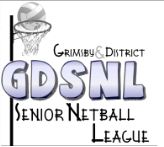 Grimsby and District Senior Netball LeagueSafeguarding FormTo be completed for all U18 playersPhotography and Filming of Players Under 18All Grimsby & District Senior Netball League players who are under 18 years old must have a Parent/ Carer sign below in order for them to be filmed or photographed for publicity and educational purposes. Photographs maybe used within local newspapers and also as promotional material on the Grimsby & District Senior Netball League website, Facebook and Instagram pages. I …………………………………………………….(insert name)  (Parent/Guardian)  give permission for ……………………………………………………… (insert name) (Player) to be filmed and/ or photographed for publicity and educational purposes as a player within the Grimsby and District Senior Netball League. Signed……………………………………………………   Date………………………………………….Expires on: 1st September 2022Please pass a copy of this completed form to Vicky Smith – secretary@grimsbynetball.com Grimsby & District Senior Netball League or contact Julie Klug at safeguardmentor@grimsbynetball.com if you have any queries.Players Name:Team Name:Parent/Guardian Name:Emergency Contact Address:Emergency Contact Number:Known Allergies: